Number of	the Day Warm-Up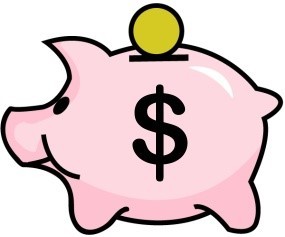 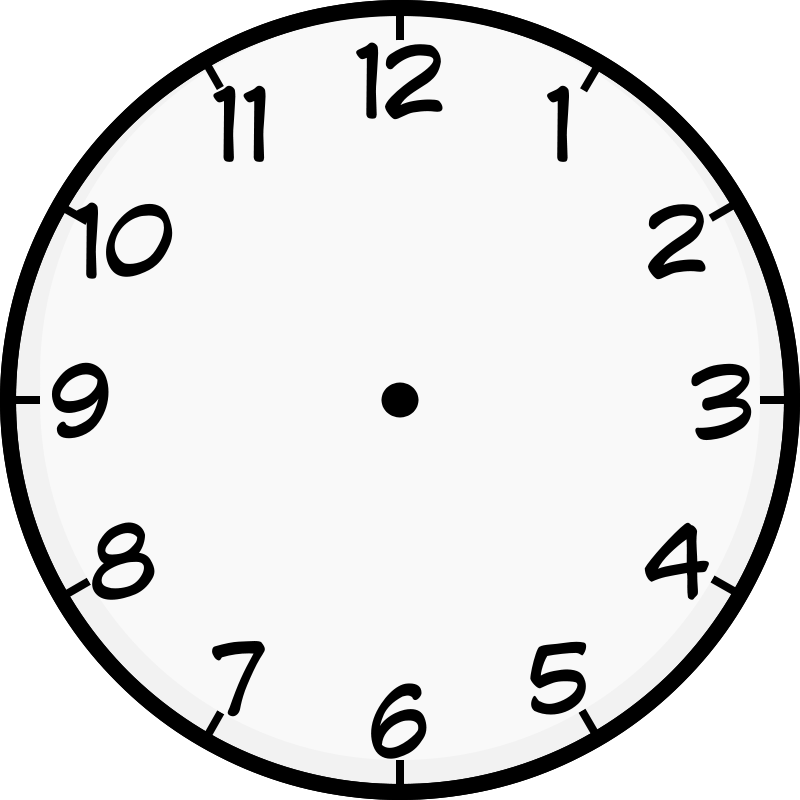 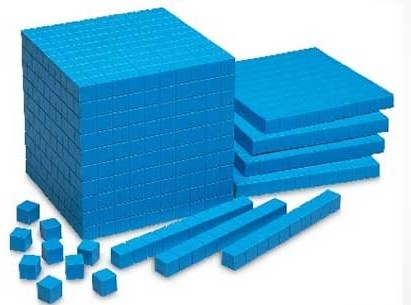 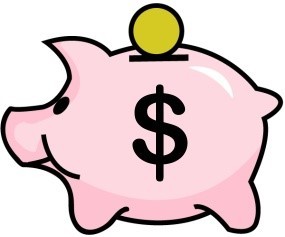 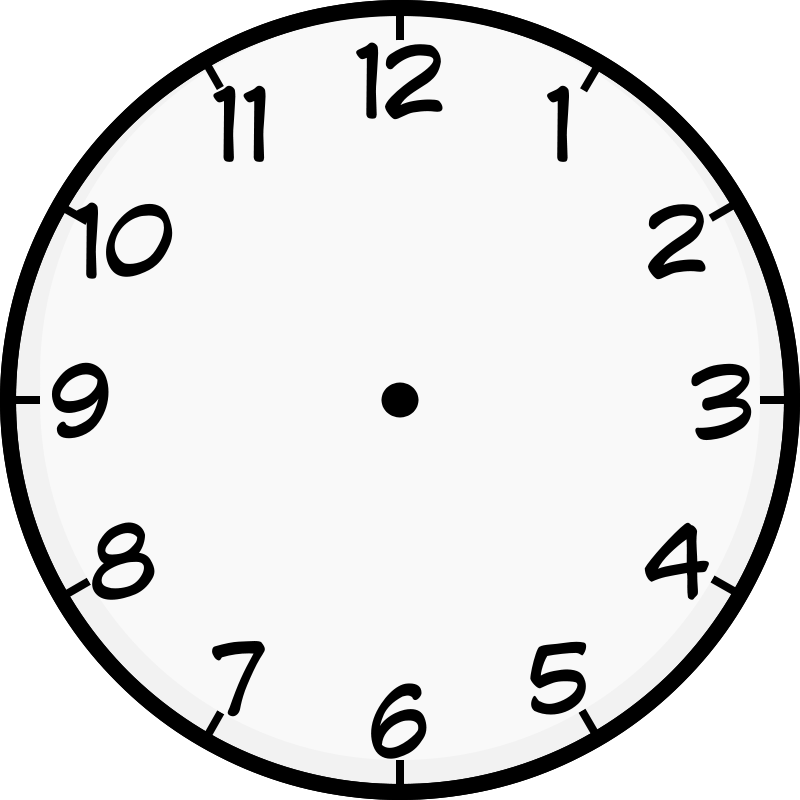 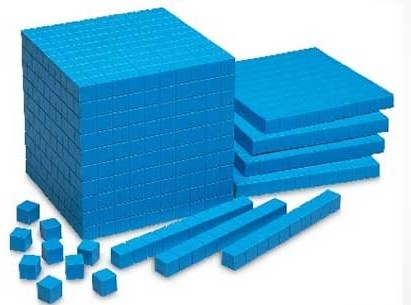 EvenorOdd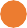 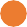 How much money is being shown?10 more  	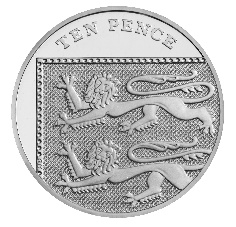 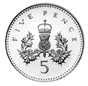 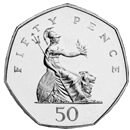 10 less  	100 more  	100 less	 	How many 1000s, 100s, 10s, and 1s are in the number ofthe day? Draw your answer using base-ten blocks.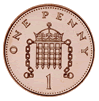 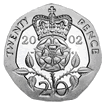   thousands, hundreds, tens, onesStandards: 2OAC3; 2NBT1A1, A3, B8; 2MDC7